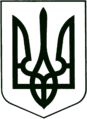 ФАСТІВСЬКА МІСЬКА РАДАКиївськоїобластіВИКОНАВЧИЙ КОМІТЕТР О З П О Р Я Д Ж Е Н Н Я26.05.2023                                                     м.Фастів                                                    № 124-одПро Цілі якості виконавчих органівФастівської міської ради на 2023 рікЗ метою підвищення ефективності діяльності виконавчих органів Фастівської міської ради, спрямованої на надання якісних  послуг, в рамках впровадження системи управління якістю ДСТУ ISO 9001-2015 в Фастівській міській раді та її виконавчих органах ,  керуючись п. 20 ч.4 ст.42 Закону України «Про місцеве самоврядування в Україні»:1.Затвердження Цілі якості  виконавчих органів  Фастівської міської ради                                                                         на 2023 рік згідно з додатком.2.Керівникам виконавчих органів Фастівської міської ради:2.1.Організувати та забезпечити виконання робіт та завдань спрямованих на досягнення Цілей якості. 2.2.Надати інформацію Уповноваженому представнику  з питань системи управління якістю відповідно до вимог ISO 9001-2015  в Фастівській міській раді та її виконавчих органах  - керуючому справами (секретарю)   виконавчого комітету Тхоржевській Л.О. про виконання Цілей якості до 01.10.2023 р. та до 31.12.2023р.3.Контроль за виконанням даного розпорядження залишаю за собою.Міський голова                                                                 Михайло НЕТЯЖУКДодаток 1до розпорядження міського голови від  26.05.2023  № 124-одЦІЛІ У СФЕРІ ЯКОСТІВиконавчих органів Фастівської міської радина 2023 рікКеруючий справами(секретар)виконавчого комітету                                                                                                                              Леся ТХОРЖЕВСЬКА№Що потрібно зробитиЯкі ресурси будуть потрібніЯкі ресурси будуть потрібніХто відповідальнийДата завершенняКінцевий результат (періодичність моніторингуПриміткиДотримання вимог міжнародного стандарту ISO 9001Дотримання вимог міжнародного стандарту ISO 9001Дотримання вимог міжнародного стандарту ISO 9001Дотримання вимог міжнародного стандарту ISO 9001Дотримання вимог міжнародного стандарту ISO 9001Дотримання вимог міжнародного стандарту ISO 9001Дотримання вимог міжнародного стандарту ISO 9001Дотримання вимог міжнародного стандарту ISO 9001Функціонування системи управління якістю відповідно до вимог стандарту ДСТУ ISO9001:2015.ПерсоналПерсоналКеруючий справами (секретар)виконавчого комітету -Тхоржевська Л.О.Протягом2023рокуПідтвердження Сертифікації виконавчих органів Фастівської міської радиПроведення навчання внутрішніх аудиторівПерсоналПерсоналКеруючий справами (секретар)виконавчого комітету -Тхоржевська Л.О.Липень-вересень2023 рокуГотовність аудиторів до проведення внутрішніх аудитівПроведення внутрішніх аудитів відповідно до затвердженої програмиПерсонал внутрішніх аудиторів відповідно до програмиПерсонал внутрішніх аудиторів відповідно до програмиКеруючий справами (секретар)виконавчого комітету -Тхоржевська Л.О.Вересень -Жовтень2023 рокуЗведений звіт про проведені внутрішні аудитиВнести зміни в документи системи управління якістю відповідно до змін нормативної базиПерсоналПерсоналКеруючий справами (секретар)виконавчого комітету -Тхоржевська Л.О.Протягом2023рокуАктуальні документи системи управління якістюПровести аналізування системи управління якістю вищим керівництвомПерсоналПерсоналКеруючий справами (секретар)виконавчого комітету -Тхоржевська Л.О..Жовтень2023рокуПідведення підсумків ефективності функціонування системи управління якістюДовести до відома усіх працівників виконавчого комітету міської ради та громадськості міста Цілі у сфері якості на 2023 рікТрудові ресурси, інформаційні ресурсиТрудові ресурси, інформаційні ресурсиКеруючий справами (секретар)виконавчого комітету -Тхоржевська Л.О.Протягом 5 робочих днів після затвердженняДоведення до відома усіх працівників виконавчого комітету міської ради та громадськості міста Цілей у сфері якості на 2023 рік (оприлюднення розпорядження міського голови «Про затвердження Цілей у сфері якості виконавчих органів Фастівської  міської ради на 2023 рік» на офіційному вебсайтіЦентр надання адміністративних послугЦентр надання адміністративних послугЦентр надання адміністративних послугЦентр надання адміністративних послугЦентр надання адміністративних послугЦентр надання адміністративних послугЦентр надання адміністративних послугЦентр надання адміністративних послугЗабезпечити спрощення процедури подання документів та отримання результату адміністративної послуги в Центрі надання адміністративних послугПерсоналПерсоналНачальник ЦНАП виконавчого  комітету Фастівської міської радиШтефюк Г.І.До 31.12.2023р.Спрощення процедури подання документів та отримання результату адміністративної послуги в Центрі надання адміністративних послугРозширити перелік адміністративних послуг, які можна надавати через ЦНАПВнесення змін до рішення виконавчого комітету Фастівської міської радиВнесення змін до рішення виконавчого комітету Фастівської міської радиНачальник ЦНАП виконавчого  комітету Фастівської міської радиШтефюк Г.І.Протягом 2023 рокуНадання нових адміністративних послуг та мінімізація кількості візитів до Суб'єктів надання адміністративних послугРозширити спектр адміністративних послуг, які надаються за допомогою інтегрованої системи «Єдина державна електронна система у сфері будівництва»Персонал інформаційні ресурсиПерсонал інформаційні ресурсиНачальник ЦНАП виконавчого  комітету Фастівської міської радиШтефюк Г.І.Протягом 2023 рокуЗбільшення кількості послуг, які оформляються за допомогою інтегрованої системи «Єдина державна електронна система у сфері будівництва»Провести моніторингякостінаданняадміністративнихпослугПерсонал, інформаційніресурсиПерсонал, інформаційніресурсиКеруючий справами (секретар)виконавчого комітету -Тхоржевська Л.О.Начальник ЦНАП виконавчого  комітету Фастівської міської радиШтефюк Г.І.Протягом 2023 рокуПідвищення якості надання адміністративних послугВзяти участь у грантових проєктах з метою підвищенняякостінаданняадміністративнихпослугТрудовіресурси, інформаційніресурсиТрудовіресурси, інформаційніресурсиНачальник ЦНАП виконавчого  комітету Фастівської міської радиШтефюк Г.І.Протягом 2023 рокуЗалучення додаткових коштів від участі у грантових проектах з метою підвищення якості надання адміністративних послугВідділ містобудування та архітектуриВідділ містобудування та архітектуриВідділ містобудування та архітектуриВідділ містобудування та архітектуриВідділ містобудування та архітектуриВідділ містобудування та архітектуриВідділ містобудування та архітектуриВідділ містобудування та архітектури12Розробити план зонування села Мала Снітинка Фастівського району Київської областіРозробити план зонування села Мала Снітинка Фастівського району Київської областіРішення сесії Фастівської міської ради, персонал, ліцензована проектна організаціяНачальник-головний архітектор відділу містобудування та архітектури виконавчого  комітету Фастівської міської радиПерехрест К.П.Протягом 2023рокуЗатверджена містобудівна документація13Затвердити межі міста ФастівЗатвердити межі міста ФастівРішення Верховної Ради України,персонал, ліцензована проектна організаціяНачальник-головний архітектор відділу містобудування та архітектури виконавчого  комітету Фастівської міської радиПерехрест К.П.Протягом2023 рокуЗатверджені межі міста14Затвердження меж селища Борова Фастівського районуЗатвердження меж селища Борова Фастівського районуРішення сесії Фастівської районної ради, персонал, ліцензована проектна організаціяНачальник-головний архітектор відділу містобудування та архітектури виконавчого  комітету Фастівської міської радиПерехрест К.П.Протягом2023 рокуЗатверджені межі селища15Затвердження меж села Оленівка Фастівського районуЗатвердження меж села Оленівка Фастівського районуРішення сесії Фастівської районної ради, персонал, ліцензована проектна організаціяНачальник-головний архітектор відділу містобудування та архітектури виконавчого  комітету Фастівської міської радиПерехрест К.П.Протягом2023 рокуЗатверджені межі села16Розробка програми комплексного відновлення території Фастівської міської територіальної громадиРозробка програми комплексного відновлення території Фастівської міської територіальної громадиРішення сесії Фастівської міської ради, персоналНачальник-головний архітектор відділу містобудування та архітектури виконавчого  комітету Фастівської міської радиПерехрест К.П.Протягом2023 рокуЗатверджена програма17Затвердження завдання 
на розроблення комплексного плану просторового розвиткутериторії Фастівської міської територіальної громадиФастівського району Київської областіЗатвердження завдання 
на розроблення комплексного плану просторового розвиткутериторії Фастівської міської територіальної громадиФастівського району Київської областіПерсоналНачальник-головний архітектор відділу містобудування та архітектури виконавчого  комітету Фастівської міської радиПерехрест К.П.Протягом2023 рокуЗатверджене завдання18Встановлення програмного забезпечення та функціонування служби містобудівного кадаструВстановлення програмного забезпечення та функціонування служби містобудівного кадаструОргтехніка, програмне забезпечення,персоналНачальник-головний архітектор відділу містобудування та архітектури виконавчого  комітету Фастівської міської радиПерехрест К.П.Протягом 2023 рокуВведення містобудівного кадаструСектор раціонального використання майнаСектор раціонального використання майнаСектор раціонального використання майнаСектор раціонального використання майнаСектор раціонального використання майнаСектор раціонального використання майнаСектор раціонального використання майнаСектор раціонального використання майна19Передача об’єктів комунальної власності в оренду через електронну торгову системуПередача об’єктів комунальної власності в оренду через електронну торгову системуРішення Фастівської міської радиЗавідувач сектору раціональноговикористання майна виконавчого  комітету Фастівської міської радиПеньківська І.В.До 31 грудня2023 рокуРаціональне використання комунального майна, надходження до міського бюджету коштів від оренди майнаВідділ з питань інформаційного забезпечення та по роботі зі ЗМІВідділ з питань інформаційного забезпечення та по роботі зі ЗМІВідділ з питань інформаційного забезпечення та по роботі зі ЗМІВідділ з питань інформаційного забезпечення та по роботі зі ЗМІВідділ з питань інформаційного забезпечення та по роботі зі ЗМІВідділ з питань інформаційного забезпечення та по роботі зі ЗМІВідділ з питань інформаційного забезпечення та по роботі зі ЗМІВідділ з питань інформаційного забезпечення та по роботі зі ЗМІ20Вдосконалення офіційного вебсайту Фастівської міської ради та її виконавчих органів, приведення сайту до встановлених вимог(http://fastiv-rada.gov.ua/)Вдосконалення офіційного вебсайту Фастівської міської ради та її виконавчих органів, приведення сайту до встановлених вимог(http://fastiv-rada.gov.ua/)Персонал,інформаційні ресурсиНачальник відділу з питань інформаційного забезпечення та по роботі зі ЗМІ виконавчого  комітету Фастівської міської радиАвксентюк Т.В., головний спеціаліст сектору демократичних ініціатив виконавчого  комітету Фастівської міської радиХмельницький Д.В.До 31.12.2023 (за умов фінансування)Проміжна звітність: вересень 2023 рокуСайт відповідає вимогам відповідно до Наказу Міністерства цифрової трансформації України №57 від 23.06.202221Створення та оприлюднення наборів відкритих даних – на офіційному сайті Фастівської міської ради та на порталі відкритих даних https://data.gov.ua/Створення та оприлюднення наборів відкритих даних – на офіційному сайті Фастівської міської ради та на порталі відкритих даних https://data.gov.ua/Персонал,інформаційні ресурсиНачальник відділу з питань інформаційного забезпечення та по роботі зі ЗМІ виконавчого  комітету Фастівської міської радиАвксентюк Т.В., головний спеціаліст сектору демократичних ініціатив виконавчого  комітету Фастівської міської радиХмельницький Д.В.Протягом 2023 рокуСтворення необхідної кількості наборів даних, відповідно до розпорядження міського голови №18 від 23.01.2020 «Про організацію роботи з питань оприлюднення та оновлення відкритих даних,розпорядником яких є Фастівська міська рада та її виконавчі органи».Відділ житлово-комунальноного господарстваВідділ житлово-комунальноного господарстваВідділ житлово-комунальноного господарстваВідділ житлово-комунальноного господарстваВідділ житлово-комунальноного господарстваВідділ житлово-комунальноного господарстваВідділ житлово-комунальноного господарстваВідділ житлово-комунальноного господарства22Вдосконалення роботи у сфері забезпечення безпеки дорожнього руху (оновлення/встановлення дорожніх знаків, нанесення розмітки, освітлення, ліквідація ямковості)Фінансові, організаційні,персоналФінансові, організаційні,персоналНачальник відділу житлово-комунальноного господарства виконавчого  комітету Фастівської міської радиЗоренко О.А.КП ФМР «Фастів-благоустрій»До 31.12.2023Зменшення аварійності на дорогахщороку23Вдосконалення надання послуг із поводження із побутовими відходамиФінансовіорганізаційніФінансовіорганізаційніНачальник відділу житлово-комунальноного господарства виконавчого  комітету Фастівської міської радиЗоренко О.А.КП ФМР «Фастів-благоустрій»КП «Фастівська ЖЕК»До 31.12.2023Зменшення утворень стихійних сміттєзвалищ24Збільшення  кількості укладених договорів на вивіз побутових відходів мешканцями громадиФінансовіорганізаційніФінансовіорганізаційніНачальник відділу житлово-комунальноного господарства виконавчого  комітету Фастівської міської ради Зоренко О.А.КП «Фастівська ЖЕК»Центр торгівлі та благоустроюКП ФМР «Фастів-благоустрій»До 31.12.2023Зменшення утворень стихійних сміттєзвалищ,покращення санітарного стану25Запровадження роздільного збору сміттяФінансовіорганізаційніФінансовіорганізаційніНачальник відділу житлово-комунальноного господарства виконавчого  комітету Фастівської міської ради Зоренко О.А.КП «Фастівська ЖЕК»До 31.12.2023Формування свідомого ставлення жителів громади до роздільного збору сміття, зменшення накопичень сміттяВідділ з питань охорони здоров’яВідділ з питань охорони здоров’яВідділ з питань охорони здоров’яВідділ з питань охорони здоров’яВідділ з питань охорони здоров’яВідділ з питань охорони здоров’яВідділ з питань охорони здоров’яВідділ з питань охорони здоров’я26Оптимізація мережі АЗПСМ, ФАПів та ФП по населених пунктах Фастівської міської територіальної громади.Фінансовіорганізаційні,персоналФінансовіорганізаційні,персоналНачальник відділу з питань охорони здоров’я виконавчого  комітету Фастівської міської ради Костюк І.М.,КНП ФМР "Фастівський міський Центр ПМСД"До 31.12.2023Мережа та структура, функції закладів охорони здоров'я відповідають потребам населення громади. Доступністьнаселеннягромади до первинногорівнянаданнямедичноїдопомоги27Впровадження інформаційних технологій в роботі  закладів охорони здоров’я, які надають первинну та спеціалізовану  медичну  допомогу:-використання програмного забезпечення, забезпечення  комп’ютерним обладнанням мобільним зв’язком та Інтернетом, розширення локальних мереж;підписання (перепідписання) декларацій між пацієнтами та лікарями первинного рівня медико-санітарноїдопомоги;впровадження автоматизації та інформатизації в закладах первинної та спеціалізованої допомоги  для роботи з  електронними інструментами : електронний рецепт, електронний лікарняний, електронна медична картка, електронне направлення;- впровадження та реалізація проекту «Поліклініка без черг»;-організації та надання медичної допомоги з використанням телемедицини.Фінансовіорганізаційні,персоналФінансовіорганізаційні,персоналНачальник відділу з питань охорони здоров’я виконавчого  комітету Фастівської міської ради Костюк І.М.,КНП ФМР «Фастівський міський ЦПМСД», КНП ФМР «Фастівська БЛІЛ»До 31.12.2023Оптимізація робочого часу медичного персоналу, підвищення рівня доступності та мобільності своєчасного отримання послуг первинної медичної допомоги28Поліпшення медикаментозного забезпечення та забезпечення засобами догляду пільгових категорій населення при амбулаторному лікуванніФінансовіФінансовіНачальник відділу з питань охорони здоров’я виконавчого  комітету Фастівської міської ради Костюк І.М.,КНП ФМР «Фастівський міський ЦПМСД»До 31.12.2023Повноцінне та своєчасне лікування, часткове зняття фінансового навантаження з пацієнта29Забезпечення закупівлі туберкуліну з метою своєчасної діагностики туберкульозуФінансовіФінансовіНачальник відділу з питань охорони здоров’я виконавчого  комітету Фастівської міської ради Костюк І.М.,КНП ФМР «Фастівський міський ЦПМСД»До 31.12.2023Забезпечення своєчасної діагностики туберкульозу у відповідності до стандартів.30Організація та робота:- мобільної медичної бригади (вакцинація),- виїзні консультативні прийоми вузьких спеціалістів, в т.ч. для маленьких пацієнтів громади (КОДКЛ).Фінансовіорганізаційні,персоналФінансовіорганізаційні,персоналНачальник відділу з питань охорони здоров’я виконавчого  комітету Фастівської міської ради Костюк І.М.,КНП ФМР «Фастівський міський ЦПМСД»До 31.12.2023Наближення медичних послуг до населення громадиСектор торгівлі та транспортуСектор торгівлі та транспортуСектор торгівлі та транспортуСектор торгівлі та транспортуСектор торгівлі та транспортуСектор торгівлі та транспортуСектор торгівлі та транспортуСектор торгівлі та транспорту31Провести інвентаризацію та оптимізацію мережі автобусних маршрутів загального користування та транспортної інфраструктуриСтруктурні підрозділи  виконавчого комітету та суб’єкти господарювання міста,рішення виконавчого комітету Фастівської міської радиСтруктурні підрозділи  виконавчого комітету та суб’єкти господарювання міста,рішення виконавчого комітету Фастівської міської радиЗавідувач сектору торгівлі та транспорту виконавчого  комітету Фастівської міської радиКабанець Т.В.Протягом 2023рокуЗатверджена інвентаризаціяІнформація оприлюднюється на офіційному сайті міської ради32Розробити та затвердити Положення про конкурсний комітет з визначення перевізників пасажирівавтомобільним транспортом загального користування Фастівської міської територіальної громадиСтруктурні підрозділи виконавчого комітету та суб’єкти господарювання міста,рішення виконавчого комітету Фастівської міської радиСтруктурні підрозділи виконавчого комітету та суб’єкти господарювання міста,рішення виконавчого комітету Фастівської міської радиЗавідувач сектору торгівлі та транспорту виконавчого  комітету Фастівської міської радиКабанець Т.В.Протягом 2023рокуЗатверджене положенняІнформація оприлюднюється на офіційному сайті міської радиЮридичне управлінняЮридичне управлінняЮридичне управлінняЮридичне управлінняЮридичне управлінняЮридичне управлінняЮридичне управлінняЮридичне управління33Постійне поліпшення якості організації правової роботи і її результативностіМатеріально-технічні, інформаційні персоналМатеріально-технічні, інформаційні персоналНачальник юридичного управління виконавчого  комітету Фастівської міської радиЩур Ю.Д.Грудень2023 р.Якісно організована правова робота юридичного управління, висока результативність роботи(постійно)34Підвищення рівня правових знань посадових осіб виконавчих органівПерсонал, інформаційніПерсонал, інформаційніНачальник юридичного управління виконавчого  комітету Фастівської міської радиЩур Ю.Д.Грудень2023 р.Підвищений рівень правових знань посадових осіб виконавчих органів(постійно)Відділ з питань енергозбереження, енергоефективності та екологіїВідділ з питань енергозбереження, енергоефективності та екологіїВідділ з питань енергозбереження, енергоефективності та екологіїВідділ з питань енергозбереження, енергоефективності та екологіїВідділ з питань енергозбереження, енергоефективності та екологіїВідділ з питань енергозбереження, енергоефективності та екологіїВідділ з питань енергозбереження, енергоефективності та екологіїВідділ з питань енергозбереження, енергоефективності та екології35Продовження реалізації проєкту міжнародної технічної допомоги «Просування енергоефективності та імплементації Директиви ЄС про енергоефективність в Україні»Матеріально-технічні, інформаційні персоналМатеріально-технічні, інформаційні персоналНачальник відділу з питань енергозбереження, енергоефективності та екології виконавчого  комітету Фастівської міської радиКосович Т.Б.Протягом 2023 рокуВпровадження енергетичного менеджменту в громадах-партнерах.Включення енергоефективних заходів у процедури технічного обслуговування і догляду громадських споруд.Зниження використання енергетичних ресурсів та викидів парникових газів у атмосферу.Меморандум про взаєморозуміння між Фастівською міською радою та Німецьким товариством міжнародного співробітництва (GIZ) ГмбХ, підписаний 09.02.202136Реалізація демонстраційного проектуенергоефективної модернізації «Реконструкція системи теплопостачання Фастівського академічного ліцею №2 шляхом встановлення теплового насосу потужністю 115 кВт»Грантові кошти Німецького товариства міжнародного співробітництва (GIZ),співфінансування з бюджету Фастівської міської територіальної громадиГрантові кошти Німецького товариства міжнародного співробітництва (GIZ),співфінансування з бюджету Фастівської міської територіальної громадиНачальник відділу з питань енергозбереження, енергоефективності та екології виконавчого  комітету Фастівської міської радиКосович Т.Б., підрядна організація–ТОВ «Фірма «Промгазтехноло-гія»Протягом 2023 рокуПокращення якості очистки стічних вод за рахунок скорочення показників скиду; відповідність ступеню очищення стічних вод існуючим стандартам; захист довкілляРішення Фастівської міської ради від 20.12.2022  №159-XХXІІІ-VІII«Про залучення гранту від Німецького товариства міжнародного співробітництва (GIZ) ГмбХ для фінансування демонстраційного проєкту «Реконструкція системи теплопостачання Фастівського академічного ліцею №2 шляхом встановлення теплового насосу потужністю 115 кВт»»37Реалізація проєкту «Реконструкція каналізаційних очисних споруд КП ФМР «Фастівводоканал», місто Фастів Київської області»»Фінансові ресурси,персоналФінансові ресурси,персоналНачальник відділу з питань енергозбереження, енергоефективності та екології виконавчого  комітету Фастівської міської радиКосович Т.Б., підрядна організація, КП «Фастівводоканал»Протягом 2023 рокуПокращення якості очистки стічних вод за рахунок скорочення показників скиду; відповідність ступеню очищення стічних вод існуючим стандартам; захист довкілляРішення міської ради №12-ХLІІІ-VІІ від 27.08.2018«Про співпрацю з Північною Екологічною Фінансовою Корпорацією (НЕФКО) за участю країн Європейського Союзу щодо Проекту реконструкції КП «Фастівводоканал»»38Реалізація Проєкту «Реконструкція та відновлення муніципальної інфраструктури Фастівської територіальної громади» спільно з Північною Екологічною Фінансовою Корпорацією (НЕФКО)Грантові кошти НЕФКО,персоналГрантові кошти НЕФКО,персоналНачальник відділу з питань енергозбереження, енергоефективності та екології виконавчого  комітету Фастівської міської радиКосович Т.Б., підрядна організація – ТОВ «Торговий дім «Альфатекс»До 31 жовтня 2023 рокуЗакупівля спеціалізованої комунальної техніки (4 сміттєвози із заднім завантаженням, 1 бульдозер, 600 металевих євроконтейнерів для сміття, 20 пластикових контейнерів для роздільного збору сміття), основними критеріями якої є ефективне використання палива та сучасні вимоги до викидів СО2Рішення міської ради №12-XXXVIII-VIII від 13.10.2022 «Про залучення гранту від Північної Екологічної Фінансової Корпорації (НЕФКО) для фінансування інвестиційного проекту «Реконструкція та відновлення муніципальної інфраструктури Фастівської територіальної громади»»39Продовження ведення Автоматизованої системи енергомоніторингу «Київщина енергоефективна» в закладах бюджетної сфериЗдійснення щоденного зняття показників з наявних приладів обліку (лічильників) енергетичних та водних ресурсів у бюджетній будівлі відповідальними особами з подальшим внесенням в АСЕМЗдійснення щоденного зняття показників з наявних приладів обліку (лічильників) енергетичних та водних ресурсів у бюджетній будівлі відповідальними особами з подальшим внесенням в АСЕМГоловний спеціаліст-енергоменеджер відділу з питань енергозбереження, енергоефективності та екології виконавчого  комітету Фастівської міської ради Глущенко І.П.; керівники закладів соціальної інфраструктури; відповідальні особи за збір інформації про стан енергоспоживання будівлеюПротягом 2023 рокуЩоденний моніторинг та щомісячний аналіз результатів споживання паливно-енергетичних ресурсів бюджетними закладами, підготовка звіту міському головіНа виконання  рішення міської ради №16-IX-VIII від 15.06.2021 «Про затвердження Положення про систему муніципального енергетичного менеджменту в бюджетній сфері Фастівської міської територіальної громади»40Видалення аварійно небезпечних деревУчасть комісії з питань визначення стану зелених насадженьУчасть комісії з питань визначення стану зелених насадженьНачальник відділу з питань енергозбереження, енергоефективності та екології виконавчого  комітету Фастівської міської радиКосович Т.Б.,Протягом 2023 рокуПрийняття відповідного рішення виконавчим комітетом Фастівської міської ради щодо знесення зелених насадженьОбстеження дерев за зверненнями громадян, підприємств, установ та організацій зі складанням актів на зрізання, обрізку та кронування.Архівний відділ Фастівської міської радиАрхівний відділ Фастівської міської радиАрхівний відділ Фастівської міської радиАрхівний відділ Фастівської міської радиАрхівний відділ Фастівської міської радиАрхівний відділ Фастівської міської радиАрхівний відділ Фастівської міської радиАрхівний відділ Фастівської міської ради41Оцифрування описів з кадрових питань  ліквідованих підприємств,установ,органі орган міста ,що зберігаються в відділіТехніка,персоналТехніка,персоналНачальник архівного відділу Фастівської міської радиПочапська О.В.До грудня 2023р.Доступність інформації громадянам42Створення Колекції документів російсько-української війни у Фастівській міській територіальній громадіТехніка,персоналТехніка,персоналНачальник архівного відділу Фастівської міської радиПочапська О.В.До грудня 2023р.Збереження національної спадщини та доступність інформації громадянамСектор демократичних ініціативСектор демократичних ініціативСектор демократичних ініціативСектор демократичних ініціативСектор демократичних ініціативСектор демократичних ініціативСектор демократичних ініціативСектор демократичних ініціатив43Реалізація проєкту «Людський вимір: ефективне управління за допомогою даних та залучення громад»Песонал,фінансовіПесонал,фінансовіЗавідувач сектору демократичних ініціатив виконавчого  комітету Фастівської міської радиМачтакова А.М.До 31.12.2023р.Отримання фінансування на закупівлю обладнання та матеріалівВідділ сфери обслуговування населення розміщення реклами та захисту прав споживачівВідділ сфери обслуговування населення розміщення реклами та захисту прав споживачівВідділ сфери обслуговування населення розміщення реклами та захисту прав споживачівВідділ сфери обслуговування населення розміщення реклами та захисту прав споживачівВідділ сфери обслуговування населення розміщення реклами та захисту прав споживачівВідділ сфери обслуговування населення розміщення реклами та захисту прав споживачівВідділ сфери обслуговування населення розміщення реклами та захисту прав споживачівВідділ сфери обслуговування населення розміщення реклами та захисту прав споживачів44Провести інвентаризацію незаконно встановлених об’єкти зовнішньої рекламиТрудові ресурси, представники комунальних підприємств, поліціяТрудові ресурси, представники комунальних підприємств, поліціяНачальник відділу сфери обслуговування населення розміщення реклами та захисту прав споживачів виконавчого  комітету Фастівської міської ради Бруй Л.М.Протягом рокуВидалення незаконної реклами та гармонійний  вигляд міста45Здійснювати контроль за дотриманням правил торгівлі та наданням якісних послуг в місті Трудові ресурси, представники ГУ Держпродспожив служби, поліціяТрудові ресурси, представники ГУ Держпродспожив служби, поліціяНачальник відділу сфери обслуговування населення розміщення реклами та захисту прав споживачів виконавчого  комітету Фастівської міської ради Бруй Л.М.Протягом рокуЗадоволений споживачВідділ ведення єдиного демографічного реєстру населенняВідділ ведення єдиного демографічного реєстру населенняВідділ ведення єдиного демографічного реєстру населенняВідділ ведення єдиного демографічного реєстру населенняВідділ ведення єдиного демографічного реєстру населенняВідділ ведення єдиного демографічного реєстру населенняВідділ ведення єдиного демографічного реєстру населенняВідділ ведення єдиного демографічного реєстру населення46Наповнити та актуалізувати Реєстр територіальної громади на 80%Персонал,інформаційні ресурси,технікаПерсонал,інформаційні ресурси,технікаНачальник відділу ведення єдиного демографічного реєстру населення виконавчого  комітету Фастівської міської ради Янковська С.А. старости До 31.12.2023Швидкість та актуальність наданих громадянам послуг47Періодично проводити навчання старост та спеціалістів старостатів Персонал,інформаційні ресурси,технікаПерсонал,інформаційні ресурси,технікаНачальник відділу ведення єдиного демографічного реєстру населення виконавчого  комітету Фастівської міської ради Янковська С.А. старостиДо 31.12.2023Кваліфіковане та якісне надання усього спектру послуг громадянамЗагальний відділЗагальний відділЗагальний відділЗагальний відділЗагальний відділЗагальний відділЗагальний відділЗагальний відділ48Удосконалити за результатами експлуатації систему «Електронний документообіг» у виконавчих органах міської радиТрудові ресурси,технікаТрудові ресурси,технікаНачальник загального відділу виконавчого  комітету Фастівської міської радиАлісєєнко Л.М.До31.12.2023Покращення роботи виконавчих органів у сфері діловодства, зменшення частки паперового документообігу, прискорення процесу проходження документа до керівництва та виконавців, зручний доступ до архіву документів, підвищення виконавської дисципліни, якості підготовки управлінських рішеньУправління економіки та міжнародного співробітництваУправління економіки та міжнародного співробітництваУправління економіки та міжнародного співробітництваУправління економіки та міжнародного співробітництваУправління економіки та міжнародного співробітництваУправління економіки та міжнародного співробітництваУправління економіки та міжнародного співробітництваУправління економіки та міжнародного співробітництва49Розробка та затвердження Стратегії розвитку Фастівської міської територіальної громади на 2023-2027 рокиРішення Фастівської міської ради, персонал, інформаційні ресурсиРішення Фастівської міської ради, персонал, інформаційні ресурсиПерший заступник міського голови з питань діяльності виконавчих органів ради Зикова О.Б., Начальник управління економіки та міжнародного співробітництва виконавчого  комітету Фастівської міської радиФоросенко Н.В.До 31.12.2023 р.Затвердження стратегії розвитку50Написання та подача інвестиційних програм і проектів розвитку, відбудови та відновленняПерсонал, інформаційні ресурсиПерсонал, інформаційні ресурсиНачальник управління економіки та міжнародного співробітництва виконавчого  комітету Фастівської міської радиФоросенко Н.В.Протягом рокуПідписання нових угод про співпрацю51Налагодження нових міжнародних партнерств, укладення угод про співпрацю з містами іноземних країнПерсонал, інформаційні ресурсиПерсонал, інформаційні ресурсиНачальник управління економіки та міжнародного співробітництва виконавчого  комітету Фастівської міської радиФоросенко Н.В.Протягом рокуПідписання нових угод про співпрацю52Укладення договорів щодо пайової участі в утриманні об’єкта благоустроюПерсонал, інформаційні ресурсиПерсонал, інформаційні ресурсиПерший заступник міського голови з питань діяльності виконавчих органів ради Зикова О.Б., Начальник управління економіки та міжнародного співробітництва виконавчого  комітету Фастівської міської радиФоросенко Н.В.Протягом рокуУкладений договірСектор житлової політики, квартирного обліку, розподілу житла та з питань гуртожитків і ОСББСектор житлової політики, квартирного обліку, розподілу житла та з питань гуртожитків і ОСББСектор житлової політики, квартирного обліку, розподілу житла та з питань гуртожитків і ОСББСектор житлової політики, квартирного обліку, розподілу житла та з питань гуртожитків і ОСББСектор житлової політики, квартирного обліку, розподілу житла та з питань гуртожитків і ОСББСектор житлової політики, квартирного обліку, розподілу житла та з питань гуртожитків і ОСББСектор житлової політики, квартирного обліку, розподілу житла та з питань гуртожитків і ОСББСектор житлової політики, квартирного обліку, розподілу житла та з питань гуртожитків і ОСББ53Врегулювати механізм ведення квартирного обліку в Фастівській територіальній громадіТрудові ресурсиТрудові ресурсиЗавідувач сектору житлової політики, квартирного обліку, розподілу житла та з питань гуртожитків і ОСББ виконавчого  комітету Фастівської міської радиГрицута Д.Д.Протягом рокуНадання якісних послуг громадянамУправління соціального захисту населенняУправління соціального захисту населенняУправління соціального захисту населенняУправління соціального захисту населенняУправління соціального захисту населенняУправління соціального захисту населенняУправління соціального захисту населенняУправління соціального захисту населення54Проведення моніторингу якості надання соціальних послуг у громадіФінансові ресурси(кошти міського бюджету), трудові ресурси, інформаційні ресурсиФінансові ресурси(кошти міського бюджету), трудові ресурси, інформаційні ресурсиНачальник управління соціального захисту населення виконавчого  комітету Фастівської міської радиПапко О.С.Протягом рокуПокращення якості надання соціальних послуг55Створення соціального паспорту Фастівської міської територіальної громадиФінансові ресурси(кошти міського бюджету), трудові ресурси, інформаційні ресурсиФінансові ресурси(кошти міського бюджету), трудові ресурси, інформаційні ресурсиНачальник управління соціального захисту населення виконавчого  комітету Фастівської міської радиПапко О.С.Протягом рокуСтворений соціальний паспорт громади56Забезпечення працівників виконавчих органів міської ради комп'ютерною технікою відповідно до поданих пропозицій	Фінансові ресурси(кошти міського бюджету), трудові ресурсиФінансові ресурси(кошти міського бюджету), трудові ресурсиНачальник управління соціального захисту населення виконавчого  комітету Фастівської міської радиПапко О.С.Протягом рокуПідвищення ефективності роботи працівників управління57Наповнення реєстру надавачів та отримувачів соціальних послугФінансові ресурси(кошти міського бюджету), трудові ресурси, інформаційні ресурсиФінансові ресурси(кошти міського бюджету), трудові ресурси, інформаційні ресурсиНачальник управління соціального захисту населення виконавчого  комітету Фастівської міської радиПапко О.С.Протягом рокуЗабезпечення первинного обліку соціально вразливих верств населення мешканців Фастівської МТГ, накопичення, зберігання та автоматизована обробка інформації щодо соціального захисту населення з урахуванням новітніх інформаційних технологій, єдиних сучасних стандартів якості обслуговування заявників, можливостей вироблення ефективних організаційних і структурних рішень58Проводити інформаційно-роз'яснювальну роботу з приводу дотримання вимог трудового законодавства та законодавства з охорони праціФінансові ресурси(кошти міського бюджету), трудові ресурси, інформаційні ресурсиФінансові ресурси(кошти міського бюджету), трудові ресурси, інформаційні ресурсиНачальник управління соціального захисту населення виконавчого  комітету Фастівської міської радиПапко О.С.Протягом рокуДотримання суб'єктами господарської діяльності вимог трудового законодавства та законодавства з охорони праці59Створення у Фастівській МТГ «Єдиного вікна ветеранів»Фінансові ресурси(кошти міського бюджету), трудові ресурси, інформаційні ресурсиФінансові ресурси(кошти міського бюджету), трудові ресурси, інформаційні ресурсиНачальник управління соціального захисту населення виконавчого  комітету Фастівської міської радиПапко О.С.Протягом рокуЗабезпечення підтримки та покращення якості надання послуг соціального характеру для військовослужбовців, учасників бойових дій та сімей загиблих учасників бойових дійВідділ з питань раціонального використання земельВідділ з питань раціонального використання земельВідділ з питань раціонального використання земельВідділ з питань раціонального використання земельВідділ з питань раціонального використання земельВідділ з питань раціонального використання земельВідділ з питань раціонального використання земельВідділ з питань раціонального використання земель60Інвентаризація окремих земельних ділянок комунальної власності в межах міста Фінансові,персоналФінансові,персоналГоловний спеціаліст  відділу з питань раціонального використання земель виконавчого  комітету Фастівської міської радиВоскобой О.Л.До 31.12.2023 рокуДержавна реєстрація земельних ділянок в Державному земельному кадастрі, можливість стягнення недоотриманого доходу місцевого бюджету в розмірі несплаченої орендної плати в судовому порядку із суб’єктів господарювання за земельні ділянки, на які відсутні правовстановлюючі документи Відділ по роботі із зверненнями громадянВідділ по роботі із зверненнями громадянВідділ по роботі із зверненнями громадянВідділ по роботі із зверненнями громадянВідділ по роботі із зверненнями громадянВідділ по роботі із зверненнями громадянВідділ по роботі із зверненнями громадянВідділ по роботі із зверненнями громадян61Керівництву міста проводити прямий телефонний зв'язок  з мешканцями Фастівської міської територіальної громадиІнтернет ресурси, телефон,персоналІнтернет ресурси, телефон,персоналНачальник відділу по роботі із зверненнями громадян виконавчого  комітету Фастівської міської ради Сологуб Т.В.Покращення комунікації влади та громади за допомогою телефонного зв’язкуВідділ управління персоналомВідділ управління персоналомВідділ управління персоналомВідділ управління персоналомВідділ управління персоналомВідділ управління персоналомВідділ управління персоналомВідділ управління персоналом62Проведення практики студентів ВНЗ в виконавчих органах Фастівської міської радиСтуденти ВНЗ,персоналСтуденти ВНЗ,персоналНачальник відділу управління персоналом виконавчого  комітету Фастівської міської ради Яценко І.А.Протягом рокуОволодіння  студентами    сучасними 
методами в  галузі  їх майбутньої професії, формування у них, професійних  умінь  і  навичок   для 
прийняття самостійних рішень під час конкретної роботи63Підвищення кваліфікації кадрівПосадові особи органів місцевого самоврядуванняПосадові особи органів місцевого самоврядуванняНачальник відділу управління персоналом виконавчого  комітету Фастівської міської ради Яценко І.А.Протягом рокуУдосконалення професійних знань, умінь і навиків, зростання майстерності, професіїСлужба у справах дітей та сім'ї Служба у справах дітей та сім'ї Служба у справах дітей та сім'ї Служба у справах дітей та сім'ї Служба у справах дітей та сім'ї Служба у справах дітей та сім'ї Служба у справах дітей та сім'ї Служба у справах дітей та сім'ї 64Створити  дитячий будинок сімейного типу, прийомну  сім'ю.Персонал,фінансові ресурси,інформаційніПерсонал,фінансові ресурси,інформаційніНачальник служби у справах дітей та сім'ї виконавчого  комітету Фастівської міської ради Змаженко Л.А.До31.12.2023Створений ДБСТ 